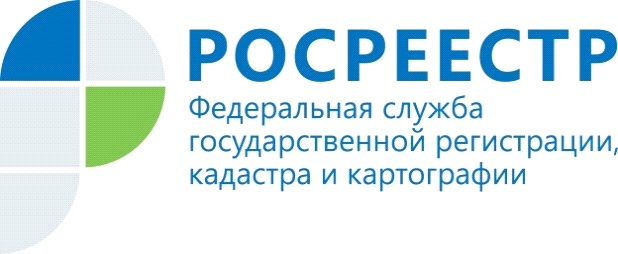 Управление Росреестра по Красноярскому краю предупреждает об ответственности за нарушение земельного законодательстваУправлением Росреестра по Красноярскому краю в 2018 году проведено 6898 проверок земельного законодательства, выявлено 4019 нарушений, наложено административных штрафов более 10 млн. рублей.Традиционно на территории Красноярского края одним из самых распространенных нарушений является  самовольное занятие земельных участков.  К примеру, нередко для того чтобы расширить земельный участок гражданин самостоятельно пытается передвинуть забор, что-нибудь посадить  за пределами своего участка, что особенно актуально в преддверии дачного сезона.Кроме того, Управление выявляет значительное количество нарушений, связанных с использованием земельных участков не в соответствии с установленным видом разрешенного использования. К примеру, на территории участка, предназначенного для индивидуального жилищного строительства, размещается магазин, автосервис и т.д. За нарушения требований земельного законодательства предусмотрены административные штрафы для граждан от 5 до 100 тысяч рублей, для индивидуальных предпринимателей и должностных лиц от 20 до 300 тысяч рублей, для юридических лиц от 20 до 700 тысяч рублей.Чтобы не стать нарушителем земельного законодательства, Управление Росреестра рекомендует оформлять земельные участки в соответствии с действующим законодательством, использовать их в предоставленных границах и по целевому назначению, не нарушая права других землепользователей. Пресс-службаУправления Росреестра по Красноярскому краю: тел.: (391) 2-226-767, (391)2-226-756е-mail: pressa@r24.rosreestr.ruсайт: https://www.rosreestr.ru «ВКонтакте» http://vk.com/to24.rosreestr«Instagram»: rosreestr_krsk24 